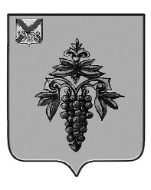 ДУМА ЧУГУЕВСКОГО МУНИЦИПАЛЬНОГО ОКРУГА Р Е Ш Е Н И ЕЗаслушав и обсудив Информацию о контрольном мероприятии «Проверка отдельных вопросов финансово-хозяйственной деятельности МКДОУ «Детский сад № 29» с. Кокшаровка за 2023 год», предоставленную председателем Контрольно-счетного комитета Чугуевского муниципального округа (Тимофеева М.А.), Дума Чугуевского муниципального округаРЕШИЛА:	Принять к сведению прилагаемую Информацию о контрольном мероприятии «Проверка отдельных вопросов финансово-хозяйственной деятельности МКДОУ «Детский сад № 29» с. Кокшаровка за 2023 год».Председатель ДумыЧугуевского муниципального округа                                     		Е.В. ПачковИнформация о контрольном мероприятии «Проверка отдельных вопросов финансово-хозяйственной деятельности МКДОУ «Детский сад № 29» с. Кокшаровка за 2023 год»Контрольное мероприятие проведено на основании пункта 1.1. Плана работы Контрольно-счетного комитета Чугуевского муниципального округа на 2024 год.Объект проверки: МКДОУ «Детский сад № 29» с. Кокшаровка.Проверенный период деятельности: 2023 год.По результатам контрольного мероприятия установлено следующее.По цели 1. Проверить полноту поступления родительской платы за присмотр и уход за детьми, законность, эффективность и целевое использование бюджетных средств, выделенных на обеспечение деятельности Учреждения.1.1. Проверено соблюдение Учреждением порядка составления, утверждения и ведения бюджетных смет и проведен анализ исполнения сметных назначений.В 2023 году составление, утверждение и ведение бюджетной сметы в целом осуществлялось Учреждением в соответствии с установленным Порядком ведения бюджетных смет. По итогам 2023 года показатели бюджетной сметы Учреждения исполнены в сумме 9 415,41 тыс. рублей или на 99,1%. Не освоено 88,38 тыс. рублей, из них наибольший объем в сумме 80,85 тыс. рублей по расходам за коммунальные услуги. Расходы исполнены в объеме фактической потребности. В ходе проверки расходования бюджетных средств, выделенных в 2023 году на обеспечение деятельности Учреждения, не законного и не целевого использования не выявлено.1.2. Проверены отдельные вопросы организации и ведения бухгалтерского учета и составления отчетности в Учреждении: расчеты по доходам от поступления родительской платы за присмотр и уход за детьми; расчеты по оплате труда; расчеты с поставщиками и подрядчиками; учет нефинансовых активов, включая учет на забалансовых счетах; достоверность бюджетной отчетности.1.2.1. В ходе проверки расчетов по доходам от поступления родительской платы за присмотр и уход за детьми проведен анализ нормативной правовой базы и документов, регулирующих вопросы начисления родительской платы, проверена обоснованность и правильность начисления родительской платы.В результате установлено, что родительская плата начислялась в соответствии с нормативными правовыми актами Приморского края и администрации Чугуевского муниципального округа. Расчет родительской платы производился за фактические дни посещения детьми Учреждения согласно табеля учета посещаемости детей (ф. 0504608). Нарушений не установлено.На конец 2023 года текущая дебиторская задолженность по родительской плате, образовавшаяся в декабре 2023 года, составила 6 292,41 рублей. Просроченная дебиторская задолженность отсутствует. Вместе с тем, выявлен ряд недостатков, касающихся порядка заполнения табелей учета посещаемости детей (ф. 0504608), установленных приказом Минфина России от 30.03.2015 № 52н.В нарушение постановления администрации Чугуевского муниципального округа от 03.02.20201 № 65-НПА, устанавливающего порядок взимания родительской платы за присмотр и уход за детьми, в договорах, заключенных между МКДОУ ДС № 29 с. Кокшаровка и родителями (законными представителями) ребенка, посещающего дошкольное образовательное учреждение, установлен срок оплаты родительской платы «до 15 числа каждого месяца» вместо «10 числа текущего месяца за предыдущий месяц».1.2.2. В ходе проверки расчетов по оплате труда проведен анализ нормативной правовой базы и документов, регулирующих вопросы оплаты труда работников Учреждения, проверена обоснованность и правильность начисления заработной платы работникам Учреждения.В результате установлено, что в Учреждении имеется достаточная нормативная правовая база по вопросам оплаты труда педагогических работников и технического персонала, но требующая корректировки в связи с выявленными в ходе анализа нарушениями правил юридической техники и несоответствиями базовому Положению об оплате труда работников сферы образования Чугуевского муниципального округа в части соответствия структуры Положения об оплате труда, перечня компенсационных и стимулирующих выплат.В ходе изучения штатных расписаний, тарификационных списков Учреждения установлено их ненадлежащее составление. В указанных документах выявлены ошибки как технического, так и нормативного характера в части соответствия размеров окладов, перечня и размера надбавок Положению об оплате труда работников Учреждения.Табели учета рабочего времени предоставлялись в бухгалтерию МКУ «ЦООУ» с нарушением сроков, утвержденных графиком документооборота.Дополнительные обязанности по вакантной должности повара вменены работнику Учреждения с нарушением статей 60.2, 151 Трудового кодекса РФ (нет согласия работника; в приказе о возложении дополнительных обязанностей не указан срок выполнения дополнительной работы, ее содержание и объем; нет дополнительного соглашения к трудовому договору). В нарушение статьи 136 Трудового кодекса РФ: заработная плата работникам Учреждения выплачена позднее сроков, установленных Правилами внутреннего трудового распорядка Учреждения на 5 – 6 календарных дней (4 случая); отпускные работнику Учреждения выплачены позднее законодательно установленного срока на 5 календарных дней (1 случай).В нарушение статьи 140 Трудового кодекса РФ, суммы, подлежащие выплате работнику при прекращении с ним трудового договора, выплачены с нарушением срока выплаты на 2 - 24 рабочих дня (2 случая).В ходе проверки правильности и обоснованности исчисления заработной платы и отпускных работникам Учреждения выявлены счетные и технические ошибки, а также отсутствие со стороны заведующего Учреждения контроля за изменением стажа работы работников и своевременным назначением (увеличением) надбавки за выслугу лет к заработной плате. В результате сумма нарушений составила 12,05 тыс. рублей, из них: не правомерно начислено – 7,20 тыс. рублей (11 случаев); не начислено – 4,85 тыс. рублей (4 случая).Компенсация за неиспользованный отпуск при увольнении работников Учреждения, работавшим по срочным трудовым договорам, рассчитана с нарушением порядка исчисления средней заработной платы, утвержденного постановлением Правительства РФ от 24.12.2007 № 922 (2 случая). Утверждение и ведение графика отпусков работников осуществлялось ненадлежащим образом.В нарушение статьи 9 Федерального закона № 402-ФЗ «О бухгалтерском учете» бухгалтерией МКУ «ЦООУ» к учету принимались не верно оформленные первичные документы: табели учета рабочего времени; приказы о прекращении (расторжении) трудового договора (ф. 0301006); записка-расчет об исчислении среднего заработка (ф. 05004425); приказы о предоставлении ежегодного очередного отпуска (ф. 0301005); приказы о назначении стимулирующих и компенсационных выплат работникам. В нарушение части 3 статьи 123 Трудового кодекса РФ заведующий Учреждения не ознакомила работников Учреждения с приказами о предоставлении отпуска работникам Учреждения (во всех приказах за 2023 год отсутствуют личные подписи работников об ознакомлении с приказом).1.2.3. Учет расчетов с поставщиками, подрядчиками проведен выборочным методом. В результате установлено, что расчеты с поставщиками товаров, работ и услуг в проверяемом периоде производились путем безналичного перечисления денежных средств на основании подписанных руководителем Учреждения актов выполненных работ, оказанных услуг, накладных на поставленные товары, с отражением в журнале операций. Нарушений не выявлено.1.2.4. Ведение учета нефинансовых активов проверено в части поступления и выбытия основных средств и материальных запасов и обеспечения их сохранности. В результате установлено, что при безвозмездной передаче основных средств в актах о приме-передачи не заполнялось поле «Правовое основание».В ходе проведения контрольного мероприятия в присутствии материально-ответственного лица в Учреждении проведена инвентаризация основных средств. Недостач не выявлено.  1.2.5. В целях установления достоверности показателей бюджетной отчетности Учреждения за 2023 год, сопоставлены показатели балансов и главных книг. В результате расхождений не выявлено.Инвентаризация финансовых, нефинансовых активов, обязательств перед составлением годовой бюджетной отчетности за 2023 год, проведена в Учреждении с нарушением пунктов 3.44. и 3.48. Приказа Минфина России от 13.06.1995 № 49 в части подтверждения сумм дебиторской и кредиторской задолженности.По цели 2. Проверить соблюдение требований законодательства о контрактной системе в сфере закупок товаров, работ и услуг для муниципальных нужд при организации и осуществлении закупочной деятельности в Учреждении.В ходе проверки проанализирована деятельность Учреждения по организации, планированию и осуществлению закупок. В результате установлено, что в проверяемом периоде закупочная деятельность осуществлялась Учреждением в соответствии с требованиями Закона № 44-ФЗ, однако не на должном уровне, так как по итогам контрольного мероприятия в действиях Учреждения выявлены нарушения законодательства о контрактной системе в сфере закупок и недостатки на этапе их организации, планирования и осуществления.2.1. В нарушение части 6 статьи 38 Закона № 44-ФЗ заведующий Учреждения исполняла функции и полномочия контрактного управляющего с 2017 года без дополнительного профессионального образования в сфере закупок.Перечень функций и полномочий, возложенных приказом Учреждения на контрактного управляющего, не соответствуют части 4 статьи 38 Закона № 44-ФЗ.2.2. Нарушений в планировании закупок не установлено. 2.3. Из проверенных 23 муниципальных контрактов (договоров) по 20 установлены следующие нарушения и недостатки: - в нарушение части 2 статьи 34 Закона № 44-ФЗ в договоры не включено обязательное условие о том, что цена договора является твердой и определяется на весь срок его исполнения – 1 случай;- в нарушение пункта 2 части 13.1. статьи 34 Закона № 44-ФЗ в договорах не верно установлены сроки оплаты за поставленные товары, выполненные работы, оказанные услуги – 12 случаев;- в нарушение части 1 статьи 23 Закона № 44-ФЗ в договоре не указан идентификационный код закупки – 1 случай;- в нарушение части 3 статьи 103 Учреждением направлены для размещения в ЕИС документы и информация об изменении и исполнении муниципального контракта с нарушением срока от 1 до 241 рабочих дней (12 случаев); - нарушение сроков оплаты поставленных товаров, оказанных услуг, выполненных работ, предусмотренные условиями договоров, от 1 до 24 рабочих дней – 59 случаев; - нарушение условий договоров в части документарного оформления фактов поставки товаров, выполнения работ, оказания услуг – 7 случаев;- нарушение условий исполнения муниципальных контрактов (договоров) в части своевременности осуществления расчетов Учреждением за поставленные товары, оказанные услуги. Просрочка оплаты составила от 2 до 8 рабочих дней.По результатам контрольного мероприятия директору Учреждения внесено представление о принятии мер к устранению выявленных нарушений и недостатков и недопущению их в дальнейшем. ПредседательКонтрольно-счетного комитетаЧугуевского муниципального округа					      М.А. ТимофееваОт 22.05.2024№ 596№ 596О заслушанной информацииО заслушанной информацииО заслушанной информации